中国科学院知识产权专员资格考试大纲中国科学院知识产权专员资格考试科目包括《知识产权法律、法规和政策》、《专利申请、审查、复审与无效》、《知识产权检索与分析》和《知识产权战略、管理与经营》。其中前两科闭卷笔试，后两科开卷笔试。每科考试满分为100分，及格线为60分，考试时间为150分钟。每科的题型及分数分布为：名词解释5题（每题3分），单选10题（每题1.5分），多选10题（每题2分），判断10题（每题1分），简答3题（每题5分），案例分析/论述2题（共25分）。单科考试成绩3年内有效，通过规定的4科考试者，颁发《中国科学院知识产权专员资格证书》。第一部分《知识产权法律、法规和政策》考试要求：掌握知识产权的基本知识，我国知识产权的法律制度体系。掌握我国现行的专利权法律制度、著作权法律制度（含计算机软件法律制度）、商标权法律制度的基本内容；对集成电路保护法律制度、植物新品种保护法律制度、不正当竞争及商业秘密法律保护和其他知识产权法律保护制度有基本的认识。掌握知识产权国际保护的含义和意义，了解我国参加的主要知识产权国际条约的基本内容，了解专利国际申请的基本程序。掌握科技活动中涉及的主要知识产权制度，了解国家知识产权公共政策及我院相关知识产权管理政策。考试内容：一、基本知识1、知识产权的概念、特征和范围 2、知识产权的主体、客体3、知识产权法的概念、体系及其地位二、我国知识产权法律体系1、我国知识产权法律体系我国知识产权法律的制定 我国知识产权法的修订与完善 我国知识产权制度的主要特点2、我国知识产权保护体系行政保护与司法保护双轨制 我国知识产权司法保护体系 知识产权法院 我国知识产权行政保护体系三、专利权法律制度1、专利的概念和特征 2、专利权的主体及其归属发明人或设计人 发明人或设计人的单位 受让人 外国人 职务发明与非职务发明 合作完成的发明创造权利归属3、专利权的客体发明 实用新型 外观设计 专利法不予保护的对象4、授予专利权的条件新颖性 创造性 实用性 不得与他人在先取得的合法权利相冲突 形式条件5、授予专利权的程序专利的申请 专利申请的审批 专利的复审和无效宣告6、专利权的内容独占实施权 实施许可权 转让权 专利权人的义务 专利权的期限7、专利权的限制强制许可 不视为侵犯专利权的行为8、专利侵权行为专利权的保护范围 侵犯专利权的行为四、著作权法律制度1、著作权的主体作者 继受人 外国人和无国籍人 合作作品的著作权人 汇编作品的著作权人职务作品的著作权人 原件所有权转移的作品著作权归属 作者身份不明的作品著作权归属2、著作权的客体作品的概念 作品的种类 著作权法不予保护的对象3、著作权的内容发表权 署名权 修改权 保护作品完整权 使用权 许可使用权 转让权 获得报酬权    4、邻接权邻接权的概念 出版者的权利 表演者的权利 录制者的权利 播放者的权利5、著作权的限制合理使用 法定许可使用 著作权的保护期限  6、著作权侵权行为著作权侵权行为的概念 承担民事责任的著作权侵权行为 承担综合法律责任的著作权侵权行为7、计算机软件著作权软件著作权的客体和主体 软件著作权的内容 软件著作权的期限和限制 软件著作权登记 侵犯软件著作权行为及法律责任五、商标权法律制度1、商标权的取得取得商标权的途径 商标注册的原则 商标注册的条件 商标注册程序2、商标权的内容专用权 许可权 转让权 续展权 标示权 禁止权3、商标权的消灭注册商标的注销 注册商标的撤销 注册商标无效制定4、商标权的限制商标的合理使用5、商标侵权行为商标侵权行为的概念 商标侵权行为的表现形式6、驰名商标的保护驰名商标的概念 驰名商标的认定 驰名商标的特殊保护措施六、商业秘密的法律保护1、反不正当竞争法反不正当竞争的适用范围和基本原则2、商业秘密商业秘密的概念 商业秘密的保护途径 侵犯商业秘密的行为 侵犯商业秘密的法律责任七、其他知识产权的法律保护1、集成电路布图设计权概念 基本内容 保护方式2、植物新品种权概念 基本内容 保护方式 3、地理标志权概念 基本内容 保护方式 4、企业名称及商号权概念 基本内容 保护方式 5、发现权概念 基本内容 保护方式八、知识产权的国际保护1、知识产权国际保护概念 基本原则2、知识产权国际保护组织世界知识产权组织 世界贸易组织3、主要知识产权国际条约伯尔尼公约 巴黎公约 马德里公约 建立世界知识产权组织公约 与贸易有关的知识产权协定4、专利国际申请程序（PCT）九、科技立法中的知识产权规则1、财政性科技项目的知识产权制度科技成果的知识产权形态 权利归属的一般规定 例外情况 政府介入权 项目承担者的主要义务 美国拜杜法 中国科技进步法2、促进知识产权转移转化制度促进科技成果转化法 科研机构转移转化义务 转移转化的国有资产管理知识产权资产评估制度 3、知识产权报酬与奖励制度知识产权报酬与奖励制度的发展 知识产权奖励的性质 知识产权奖励的主要类型 完成人报酬的法律保护十、知识产权公共政策1、知识产权公共政策及其体系概念 分类 创造政策 运用政策 保护政策 管理政策2、作为创新政策工具的知识产权政策投入政策 税收政策 投融资政策 政府采购政策 计划项目管理政策3、作为贸易保护工具的知识产权政策贸易保护与知识产权 反垄断与知识产权 技术进出口管制 技术标准与知识产权十一、中国科学院知识产权管理政策1、中科院知识产权管理机制院属单位知识产权管理 知识产权管理工作重点 知识产权管理组织结构和工作内容2、中科院知识产权管理政策院知识产权战略及推进计划 知识产权创造与权利归属 知识产权保护和运用 知识产权保密 涉外知识产权与国际合作 知识产权放弃与责任3、知识产权保护与技术转移政策知识产权资产管理政策 知识产权评估 登记政策附1：参考书目1、《知识产权法》（第4版），刘春田主编，高等教育出版社，2010年版2、《知识产权法》(第5版) ，吴汉东主编，法律出版社，2014年版3、《中国科学院知识产权工作指南》（2008） 中科院计划财务局编附2：考试样题一、名词解释题例1、知识产权的客体知识产权客体，是指人们在科学、技术、文化等知识形态领域中所创造的精神产品，即知识产品。知识产品是与物质产品(即民法意义上的物)相并存的一种民事权利客体。例2、强制许可强制许可，是指国务院专利行政部门依照专利法规定，不经专利权人同意，直接允许其他单位或个人实施其发明创造的一种许可方式，又称非自愿许可。二、单项选择题（在每小题给出的4个选项中，只有1个选项是符合题意的，将正确的选项选出。不选或错选，该题均不得分。）例3：下列哪种说法是正确的？                                    （  D  ）A．基层人民法院负责受理专利侵权诉讼的一审案件B．专利复审委员会负责受理强制许可请求并作出决定C．专利代办处负责受理本行政区域内的PCT国际申请D．国务院专利行政部门负责管理全国的专利工作三、多项选择题：（在每小题给出的4个选项中，有2个或2个以上选项是符合题意的，将正确的选项全部选出。（不选、错选、少选或多选，该题均不得分）例4：下列主题哪些不具备实用性？                              （ ABD ）A．永动机B．逐渐降低动物的体温，以测量动物对寒冷耐受程度的测量方法C．具有很好抗震效果的活动板房D．为美容而实施的外科手术方法四、判断题（判断各题的正误，正确的在括号内打“√”，错误的在括号内打“×”。）例5：在我国，著作署名权不可以转让，发明人的署名权可以转让。     （ × ）例6：知识产权都属于创造性成果。                                 （ × ）五、问答题：根据给出的问题，作简要回答。例7：请简述知识产权的时效性。知识产权的时效性是指知识产权在时间上的效力限制。知识产权中财产性质的权利受法律保护，在时间上不是无限的、永恒的，而是有一定的期限，这种期限称为保护期和有效期，即知识产权只在有效期内才受法律的保护，期限届满即进入公有领域，知识产权成为整个社会的财富。时效性制度是在保护时间过短，不利用激励发明创造，永久占有，对社会公众不利的两难境地时均衡与协调的结果即一定度的实践限制，有利于鼓励竞争。我国《专利法》规定从申请之日起计算，发明专利权保护期20年，实用新型专利和外观设计专利保护期10年。《商标法》也规定:注册商标 10年，自核准注册之日起计算，期满可以可续展。我国《著作权》也规定：自然人作者保护期为作者终生及死后50年，截止50年后的12月31号。而作者的人身权（署名权、修改权、保护作品完整权等）却没有时间限制。六、案例分析题（根据给出案例和问题，做出相应的回答）例8、甲与乙为一项专利产品的专利权共有人。2010年7月9日，乙未经甲同意，就与丙就该项发明专利权签订了专利实施许可合同。此后不久，丙将该项专利许可给丁实施，于是丁开始批量生产并在市场上销售。2011年7月5日戊从丁处购进该专利产品，并转手销售。甲在市场上发现了戊出售的专利产品，将戊告至法院。请根据案情回答以下问题：（1）乙的行为是否构成侵权?答：乙的行为构成侵权。因为乙未经专利共有人甲同意，擅自许可他人实施该共有专利，已构成对甲权益的侵犯。（2）丁的行为是否构成侵权?答：丁的行为构成侵权。因为丁未经专利权人许可而制造了专利产品。（3）戊的行为是否构成侵权?答：专利法规定“为生产经营目的，使用或者销售不知道是未经专利权人许可而制造并售出的专利产品或者依照专利方法直接获得的产品，能证明其产品合法来源的，不承担赔偿责任”。因此，戊的行为仍然是侵权行为，但可免除其赔偿责任。第二部分《专利申请、审查、复审、无效与诉讼》考试要求：掌握在专利申请、审查、复审和无效各阶段所需递交的文件、交纳的费用和遵守的期限等程序知识；能够撰写能有效而又合理地保护发明创造的说明书和权利要求书；能够正确答复专利审查、复审、无效中的各种意见，以充分维护本单位的利益。掌握专利纠纷的种类及解决途径，专利侵权的行为和侵权判定的原则、方法，侵犯专利权应承担的法律责任。专利申请权、专利权纠纷的概念、种类，专利纠纷的处理方法，专利侵权赔偿计算方法，能够运用相关知识分析和解决专利纠纷问题。考试内容：一、专利申请程序及手续申请日的确定；申请日的作用；优先权的定义；优先权日；优先权的期限；优先权的种类；优先权的效力；期限的种类；期限的计算；期限的延长；耽误期限的处分；费用的类别；费用的减缓；费用的缴纳期限；费用的缴纳方式；专利费用的退款、暂存和查询；费用种类的转换。专利审批流程；申请发明、实用新型和外观设计专利应提交的文件及形式；专利申请的受理；文件的递交和送达；委托和解除委托专利代理机构；指定联系人和代表人；优先权的请求；保密审查请求；生物材料样品保藏；不丧失新颖性宽限期声明；请求提前公开；请求延长期限；请求恢复权利。发明专利申请初步审查和实质审查；实用新型和外观设计专利申请的初步审查。分案的情形；分案申请请求书；分案申请的申请人；分案申请的时间；分案申请的类别；分案申请的文本；分案申请的内容；发明和实用新型分案申请的说明书和权利要求书。授权程序；专利证书；专利登记簿；专利权的终止；撤回专利申请声明；著录项目变更；请求恢复权利；请求中止；请求作出实用新型和外观设计专利权评价报告。关于电子申请的若干规定，包括电子申请用户、电子申请用户注册、电子申请的接收和受理、电子申请的特殊审查规定、电子发文。二、涉外专利申请涉外专利申请的概念、法律依据和条件。中国人申请国外专利的途径，巴黎公约和PCT申请两种途径的优劣对比。《专利合作条约》（PCT）的产生和发展，PCT内容简介，受理局，国际检索单位，国际初步审查单位，国际局，指定局和选定局，PCT体系的程序设计，我国加入和利用PCT的情况，PCT申请国际阶段的程序，国际申请的提交，形式审查和国际申请日的确定，国际检索，对权利要求书的修改，国际公布，国际初步审查，PCT国际申请进入国家阶段的期限、手续，PCT申请进入国家阶段的实质审查原则，实质审查所依据的文本，原始提交的国际申请文件的法律效率，修改文本的审查，PCT费用与缴纳。三、专利申请文件的撰写理解说明书的撰写要求：正确理解发明创造技术方案；确定能够获得专利权的申请主题；充分挖掘发明构思的各种实现方案；掌握说明书撰写的形式要求和实质要求；正确撰写说明书的各个部分；考虑说明书的内容对权利要求的支持；掌握附图的绘制要求，说明书附图是说明书的组成部分；了解撰写说明书摘要的基本要求。对权利要求书的撰写要求：要求保护能够被授予专利权的主题；以说明书为依据；清楚、简要；满足单一性要求；独立权利要求应当从整体上反映发明或实用新型的技术方案，记载解决技术问题的必要技术特征；独立权利要求包括前序部分和特征部分；从属权利要求包括引用部分和限定部分；掌握对权利要求的其他形式要求。涉及计算机程序的发明专利申请文件的撰写，包含计算机程序的发明专利申请能被授予专利权的条件，权利要求书和说明书撰写的特殊要求。化学领域专利申请文件的撰写，化学领域专利申请的特殊要求，不授予专利权的化学申请主题、化合物及组合物权利要求书和说明书的撰写。生物领域专利申请文件的撰写，生物材料的保藏、生物专利申请文件形式上的特殊要求、实用性要求、权利要求书和说明书的撰写。使用外观设计产品的名称要求，外观设计图或照片的绘制要求，外观设计简要说明的撰写要求，外观设计专利申请应注意的问题。四、专利申请的初步审查发明专利申请的初步审查是受理发明专利申请之后、公布该申请之前的一个必要程序。实用新型和外观设计专利申请的初步审查是受理实用新型和外观设计专利申请之后、授予专利权之前的一个必要程序。理解发明专利申请初步审查的审查原则和审查程序，申请文件的形式审查，分案申请的核实、期限和费用，涉及生物材料的申请的核实以及保藏的恢复，涉及遗传资源的申请，委托专利代理机构，优先权，不丧失新颖性的公开，实质审查请求，提前公布声明，撤回专利申请声明，著录项目变更，专利申请权或专利权转移，明显实质性缺陷的审查。理解实用新型专利申请初步审查的审查原则和审查程序，委托专利代理机构，优先权，不丧失新颖性的公开，撤回专利申请声明，著录项目变更，专利法第五条和第二十五条的审查，专利法第二条第三款的审查，申请文件的审查，对修改申请文件的审查，单一性的审查，分案申请的审查，新颖性的审查，实用性的审查，对同样的发明创造的审查，保密审查，进入国家阶段的国际申请的审查。理解外观设计专利申请的初步审查的审查原则和审查程序，对使用外观设计产品名称的要求，对图片或照片的要求，对简要说明的要求，对成套产品的外观设计专利的审查，对外观设计保护客体的审查——外观设计必须以产品为载体，外观设计必须以产品的形状、图案为对象，外观设计必须富有美感，外观设计必须适合工业上应用，外观设计必须是一种新的设计。五、发明专利申请的实质审查理解实质审查程序及其基本原则，新颖性的概念、审查原则和基准，对优先权的审查，对同样发明创造的处理，创造性的概念、审查原则和基准，开拓性发明、组合发明、选择发明、转用发明、用途发明和变更要素发明的创造性判断，审查创造性时应注意的问题，实用性的概念和审查原则、审查基准，单一性的概念和审查原则，分案申请的审查，涉及计算机程序的发明专利申请的审查，化学领域发明专利申请的审查。六、审查意见通知书的答复    理解审查意见通知书的答复方式，包括核实审查所针对的文本、判断审查意见通知书中的倾向性意见、分析对比文件、确定答复策略并撰写意见陈述书，常见典型问题的答复涉及新颖新、创造性、保护客体、说明书公开不充分、权利要求不清楚、权利要求得不到说明书支持、独立权利要求缺少必要技术特征、修改超范围、同样的发明创造和单一性。六、专利复审和无效专利复审委员会的组成和任务，审查原则，合议审查，独任审查，回避制度，审查决定，更正及驳回请求，对专利复审委员会的决定不服的司法救济。复审程序的性质，复审请求的形式审查，复审请求的前置审查，复审请求的合议审查，复审决定，复审程序的中止，复审程序的终止，复审请求书，对复审通知书的答复。无效宣告程序的性质，无效宣告请求应当遵循的审查原则，无效宣告请求的形式审查，无效宣告请求的合议审查，无效宣告程序的中止，无效宣告请求审查决定，无效宣告程序中对于同样发明创造的处理，无效宣告程序的终止，口头审理，无效宣告程序中的证据，无效宣告请求书，针对无效宣告请求的意见陈述以及对专利文件的修改，宣告无效的效力。七、专利纠纷处理与诉讼专利行政纠纷的类型（地方管理专利工作的部门做出行政决定、中国专利局和专利复审委员会做出的授权、确权行政决定）和特点；专利行政纠纷的解决途径：向法院起诉（法院受案范围、管辖法院）。专利民事纠纷的种类（侵犯专利权纠纷、专利权归属纠纷、专利合同纠纷）及含义；专利民事纠纷的解决途径：自行协商、请求管理专利工作的部门处理或调解、向法院起诉（管辖法院）。假冒他人专利犯罪案件。犯罪构成要件。专利行政诉讼。包括：法院审理专利行政案件的原则；专利行政诉讼中的第三人；三种专利的无效理由；三种专利创造性水平的判断。专利民事诉讼。包括：侵犯专利权行为（侵犯专利权行为的法律特征、相同侵权与等同侵权、共同侵犯与间接侵权）；对制造、许诺销售、销售、使用、进口行为的理解；不视为侵犯专利权的行为（专利权用尽、先用权、在临时过境的交通工具上使用、非生产经营目的的使用）；发明和实用新型专利权保护范围的确定，对专利权利要求的解释；专利侵权判定的原则；外观设计专利保护范围的确定，外观设计专利侵权的判断原则，外观设计与在先权利相冲突；侵犯专利权的法律责任（停止侵权，赔偿损失），损失赔偿额的计算方法；侵犯专利权的诉讼时效。职务发明创造与非职务发明创造，判断职务发明与非职务发明的法律依据；发明人或者设计人的认定标准，职务发明人奖励与报酬的规定；委托开发与合作开发产生专利的权利归属，共有专利权的法律特征。假冒专利的概念；假冒他人专利行为与侵犯专利权行为的区别。不侵犯专利权抗辩。请求确认不侵犯专利权；反诉专利权无效及中止与不中止侵权诉讼；现有技术与现有设计抗辩。专利侵权诉讼的举证责任，方法专利侵权的举证责任倒置；专利侵权诉讼中的技术鉴定。专利侵权诉讼中的临时措施：诉前停止有关行为、诉前财产保全、诉前证据保全。实用新型、外观设计专利检索评价报告的效力及作用。附1：参考书目1、《知识产权申请与保护事务》内部考试教材，程永顺、梁萍编2、《专利审查指南》，国家知识产权局编，知识产权出版社，2010年版3、专利代理实务分册(第二版)，李超主编，知识产权出版社，2013年版4、《专利纠纷与处理》(第二版)，程永顺著，知识产权出版社，2011年版附2：考试样题一、名词解释题例1、独立权利要求独立权利要求应当从整体上反映发明或者实用新型的技术方案，记载解决技术问题的必要技术特征。例2、专利无效宣告无效宣告是专利公告授权后依当事人请求而启动的、通常为双方当事人参加的程序，无效宣告请求的客体应当是已经公告授权的专利，包括已经终止或者放弃(自申请日起放弃的除外) 的专利。二、单项选择题（在每小题给出的4个选项中，只有1个选项是符合题意的，将正确的选项选出。不选或错选，该题均不得分。）例3、侵犯专利权的诉讼时效为两年，自（ D ）起计算。A、实际侵权行为发生之日B、专利权人或者利害关系人得知侵权行为之日C、专利权人或者利害关系人应当得知侵权行为之日		D、专利权人或者利害关系人得知或者应当得知侵权行为之日例4、发明专利的保护期是（ D ）。A．5年   B．10年    C．15年     D．20年三、多项选择题：（在每小题给出的4个选项中，有2个或2个以上选项是符合题意的，将正确的选项全部选出。不选、错选、少选或多选，该题均不得分。）例5、针对专利独立权利要求可以提起无效宣告的理由有（ABCD）。A、如果专利独立权利要求与专利说明书出现不一致或者相互矛盾，权利要求书不能得到说明书的支持。B、如果从属权利要求中包含了本应记载在独立权利要求中的、解决发明技术问题必不可少的技术特征，独立权利要求中记载的技术方案已不完整C、如果专利独立权利要求及其从属权利要求中缺少解决发明或实用新型技术问题的必要技术特征，该专利说明书或附图中公开了该必要技术特征D、修改超出了原专利独立权利要求保护范围。例6、专利侵权损害赔偿计算的主要方法是（BCD）：A、原告请求的赔偿额（此答案是前提，答了不能算错）B、权利人因侵权行为所造成的实际损失额C、侵权人因侵权行为获得的全部利润D、参照许可合同费用数额，损失赔偿额四、判断题（判断各题的正误，正确的在括号内打“√”，错误的在括号内打“×”。）例7、《专利法》对于授予发明专利权和实用新型专利权的实质性条件中关于创造性条件的规定完全相同。  （×）例8、我国反不正当竞争法规定的不正当竞争行为不包括仿冒知名商品特有的名称、包装、装潢的行为。  （×）五、问答题：根据给出的问题，作简要回答。例9：简述“权利要求书应当以说明书为依据，清楚、简要地限定要求专利保护的范围”的要求。    权利要求书应当以说明书为依据，是指权利要求应当得到说明书的支持。权利要求书中的每一项权利要求所要求保护的技术方案应当是所属技术领域的技术人员能够从说明书充分公开的内容中得到或概括得出的技术方案，并且不得超出说明书公开的范围。    权利要求书应当清楚，一是指每一项权利要求应当清楚，二是指构成权利要求书的所有权利要求作为一个整体也应当清楚。每项权利要求的类型应当清楚，权利要求的主题名称还应当与权利要求的技术内容相适应，每项权利要求所确定的保护范围应当清楚，构成权利要求书的所有权利要求作为一个整体也应当清楚，这是指权利要求之间的引用关系应当清楚。    权利要求书应当简要，一是指每一项权利要求应当简要，二是指构成权利要求书的所有权利要求作为一个整体也应当简要。权利要求的表述应当简要，除记载技术特征外，不得对原因或者理由作不必要的描述，也不得使用商业性宣传用语。为避免权利要求之间相同内容的不必要重复，在可能的情况下，权利要求应尽量采取引用在前权利要求的方式撰写。六、案例分析题（根据案例描述的事实，结合提出的问题，做出分析）例10、山东某公司于2002年3月5日提出一项申请，2004年10月23日获得国家知识产权专利局授予实用新型专利权。2008年5月，该公司销售员在成都某市场上发现有侵权产品在出售，产品上注明生产厂家地址在广东。2011年4月，该公司销售员在湖北某市场上也发现有侵权产品在出售，产品上注明生产厂家地址与广东厂家一致。2012年4月，山东某公司经过搜集证据、分析判断后决定起诉侵权方，通过诉讼解决侵权问题。问：专利权已经到期，山东某公司还能提起侵权诉讼吗？   起诉时专利权已经到期，但是专利权人仍有起诉权山东某公司可以在哪里的法院起诉？可以在湖北、广东当事人所在地有管辖权的法院起诉山东某公司起诉是否超过诉讼时效？起诉湖北、广东厂家的侵权行为不过时效；起诉成都2008年5月的销售行为已过时效本案中，应当以谁作为被告？可以起诉湖北厂家的销售行为，也可以起诉广东的制造行为，也可以将湖北、广东厂家作共同被告本案被告如果构成侵权，赔偿额从何时开始计算？从起诉日向前计算2年，但是专利权到期后期间则不予赔偿第三部分《知识产权检索与分析》考试要求：掌握专利文献的基本知识、中国专利文献和美国、日本、欧洲专利文献相关知识；掌握专利检索的基本方法，能够从几种常用的专利检索系统中查找需要的专利文献。掌握科研项目专利的检索和分析方法；能够通过知识产权分析为科研项目决策提供依据。考试内容：一、专利文献基本知识专利文献和专利信息的概念、特点、作用；专利单行本内容；专利文献种类及代码；专利文献著录项目及代码；专利编号体系。二、各国专利文献中国专利单行本种类，中国专利文献著录项目，中国专利编号体系；美国专利单行本种类，美国专利文献著录项目，美国专利编号体系；日本专利单行本种类，日本专利文献著录项目，日本专利编号体系；欧洲专利单行本种类，欧洲专利文献著录项目，欧洲专利编号体系；PCT国际申请专利单行本种类，PCT专利文献著录项目，PCT专利编号体系。三、国际专利分类表国际专利分类概述；国际专利分类表结构与内容；国际专利分类原则与规则；国际专利分类方法。四、专利信息检索基础专利信息检索信息特征，专利信息检索种类，专利信息检索系统，常用信息检索技术。五、常用专利信息检索系统SIPO网站——中国专利查询系统，专利公布公告，专利检索与服务系统（PSS）；USPTO网站——PatFT：Patents和AppFT：Applications检索系统，Assignment Database检索系统，Public PAIR查询系统；EPO网站——ESPACENET检索系统，EPOLINE查询系统；JPO网站——IPDL系统，経過情報（番号照会）查询系统；WIPO网站——PATENTSCOPE检索系统；中国科学院知识产权数据库。六、专利信息检索实务专利技术主题检索方法，专利技术方案检索方法，其他专利检索方法，专利检索策略制定（关键词与分类号的组合运用）；专利法律状态检索，专利检索在科研中的运用，专利检索质量管理。七、其它知识产权检索中国商标检索（中国商标网商标查询）、中国计算机软件著作权检索、中国集成电路布图设计检索、中国植物新品种检索。世界知识产权组织其他知识产权检索。八、知识产权分析报告撰写基础知识产权分析报告的概念与类型、知识产权分析报告撰写的流程、知识产权分析报告的结构与主要内容。  九、专利分析专利基本分析：专利分类号、专利申请国别、专利申请人、专利发明人、专利申请日、专利授权日分析；专利技术分析：专利技术主题分析、专利技术生命周期分析、技术优势指数分析、技术依赖性分析、技术流向分析、核心专利分析（布拉福德定律、专利引用）、专利布局分析、竞争与合作分析；专利法律状态分析：权利要求保护特征分析、专利预警分析、失效专利分析。熟悉常用的专利分析指标与含义，以及常用的专利分析工具（如，TDA（Derwent Data Analyzer），中科院专利在线分析系统。）十、科研项目知识产权分析科研项目研究目标分析、科研项目主要技术指标与参数分析、科研项目技术路线分析、科研项目所要解决的关键问题分析、科研项目知识产权分析流程、专利侵权分析的主要原则和方法、科研项目创新可能性分析（专利技术功效矩阵分析、专利战略布局可能性分析、科研项目创新性分析）、科研项目知识产权实施许可分析、科研项目技术标准分析、面向成果转移转化的专利布局分析与专利组合分析。十一、知识产权发展分析未来专利申请量预测、未来专利申请结构预测、现有知识产权法律稳定性分析、主要竞争对手专利申请动向分析、科研机构专利评价分析、产业技术分析。附1：参考书目1、《专利文献与信息检索》，国家知识产权局，知识产权出版社，2013年版2、《专利信息与利用》（第2版），李建蓉主编，知识产权出版社，2011年版3、《知识产权信息资源使用指南》，方曙、张娴、胡正银，科学出版社，2012年版4、《专利信息分析师操作实务》，陈燕主编，清华大学出版社，2017年版5、《专利分析——方法、图表解读与情报挖掘》，马天旗主编，知识产权出版社，2015年版附2：考试样题一、名词解释题例1、知识产权分析报告基于知识产权创造、保护、管理与应用等目标，采集与项目相关的各类知识产权信息，并进行分析研究所形成的报告。例2、同族专利由至少一个共同优先权联系的一组专利文献，称一个专利族（Patent Family），在同一专利族中每件专利文献被称作专利族成员（Patent Family Members），同一专利族中每件专利互为同族专利。二、单项选择题（在每小题给出的4个选项中，只有1个选项是符合题意的，将正确的选项选出。不选或错选，该题均不得分。）例3、在企业技术攻关的过程中，技术人员检索到一件能够解决其技术难题的带有专利文献种类代码“B2”的美国专利文献。请问美国专利文献种类代码“B2”表示什么？（B）A．不带检索报告的美国专利单行本B．经在先公开后公布的美国专利单行本C．首次出版的美国专利单行本D．修改后再次出版的美国专利单行本例4、在进行专利技术主题检索时，检索要素表中相同检索要素的不同表达之间的逻辑连接符号应为（A）。A．逻辑“或”B．逻辑“与”C．逻辑“非”D．同在符号三、多项选择题：（在每小题给出的4个选项中，有2个或2个以上选项是符合题意的，将正确的选项全部选出。不选、错选、少选或多选，该题均不得分。）例5、小张在检索中国专利时，找到一件专利申请，申请号为200680012968.X，该申请有两个文献号CN 101164163 A和CN 101164163 B。小张认为这些号码提供了以下5方面的信息，请指出小张理解的信息哪些是正确的。（A B C D E）A．这是一件中国专利B．这是发明专利C．这是国际申请在中国授权的专利D．该申请已通过专利性审查E．该申请是在2010年4月以后通过专利性审查的例6、下表为国际专利分类表的部分节选：H01F 1/00   按所用磁性材料区分的磁体或磁性物体H01F 1/01   ·无机材料的H01F 1/03   ··按其矫顽力区分的H01F 1/032  ···硬磁材料的H01F 1/04   ····金属或合金H01F 1/047  ·····按其成分区分的合金利用上表对“包括硬磁合金的无机材料的磁体”进行分类，下列哪些分类位置是不正确的？（A B C E）A  H 01F 1/00B  H 01F 1/01C  H 01F 1/032D  H 01F 1/04E  H 01F 1/047四、判断题（判断各题的正误，正确的在括号内打“√”，错误的在括号内打“×”。）例7、任何单位和个人可以是申请宣告专利权无效的请求人。  （×）例8、申请人一旦提出专利申请就不能撤回申请。  （×）五、简答题（简要回答问题。）例9、试述科研项目专利检索的主要流程？科研项目专利检索主要包括以下流程：1、选择检索的数据库；2、制定检索策略；3、分析数据下载。其中制定检索策略包括以下步骤：①构建技术分解表：对技术、行业资料、学科分类等进行综合调研以及专家咨询的基础上，从可能涉及到的技术角度进行分解，梳理关键技术分支，界定专利分析范围；②构建检索要素表：针对技术分解表中的技术要素，在调研的基础上遴选出相关检索要素，包括中英文关键词，分类号等；③构建检索策略：基于检索要素表对各种检索要素的可能性进行组合，并在数据库中进行检索。例10、请你从专利侵权判定解读谈谈科研项目成果的创新性分析。专利侵权判定主要利用全面覆盖原则、等同原则等来判断产品是否侵犯专利权。全面覆盖原则是指如果被控侵权物的技术特征包含了专利权利要求中记载的全部必要技术特征，则落入专利权的保护范围；当适用全面覆盖原则判定被控侵权物不构成侵犯专利权的情况下，应当适用等同原则进行侵权判定。等同原则，是指被控侵权物中有一个或者一个以上技术特征经与专利独立权利要求保护的技术特征相比，从字面上看不相同，但经过分析可以认定两者是相等同的技术特征。这种情况下，应当认定被控侵权物落入了专利权的保护范围。而科研项目成果的创新性分析，从专利的角度看，主要判断创新成果是否具有新颖性和创造性。即，科研成果的创新性分析就是比较技术成果特征是否被已有技术的专利权所覆盖。六、案例分析题（根据给出案例和问题，做出相应的回答）例12、根据市场需求，某铝合金门窗加工设备提供商准备开发一种门窗框加工设备用组角机。为避免侵犯他人专利权，在开发设计前委托进行专利文献检索，以了解该技术领域目前已有哪些专利或专利申请，从而为避开他人专利保护的技术提供全面准确的参考依据。经分析确定“门窗开口框架加工专用设备”的国际专利分类号是：B21D53/74。请根据以上信息确定首先应进行哪种检索，分析“门窗框加工设备用组角机”检索课题的检索要素，并填写下表。2．请根据检索要素，分别写出检索提问式。（主题词检索字段用“关键词”，例如：关键词=杀虫剂；分类号检索字段用“分类号”，分类号=A01N65；逻辑运算符为：与——and，或——or，非——not）（（关键词=门 or 窗）or 分类号= B21D53/74 ）and 关键词=组角 下图横坐标为专利申请人数量，纵坐标为专利申请量，图中的每个节点代表对应的年份，请你用生命周期方法对下图进行解读。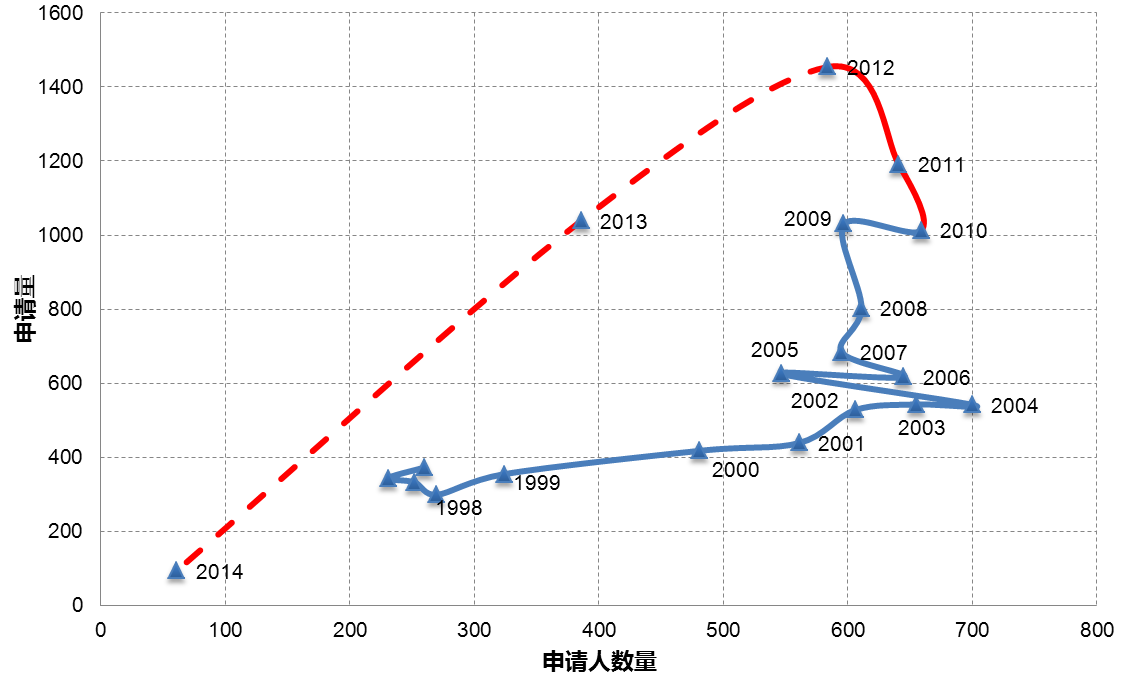 图 1 某技术领域全球专利申请量人趋势变化图答：2004年前，年申请量与申请人数量保持同向平缓增长，增长速率呈现小幅波动，表明整个技术处于发展初期；2004年后则出现了申请量增长而申请人数量往复波动的状况，且总体而言，年申请人数量相对于2004年有所减少，保持在年均600人左右的区间振荡，表明单位申请人的专利产出量有所增加，在一定程度上可能反映出该技术开始向一部分申请人集中，也就是说，该行业的新近进入者开始减少，而潜在的技术领先者正在逐步形成。由此，可以推测该专利技术逐步已趋于成熟。第四部分 《知识产权战略、管理与经营》考试要求：了解美、日、欧主要发达国家及部分发展中国家知识产权战略与政策的特点和主要措施，了解主要国家科研机构、高校与企业知识产权管理的做法和措施。掌握科研机构知识产权组织机构建设管理、战略规划管理、质量效益管理、人力资源与绩效管理、科研项目知识产权全过程管理、技术标准与专利池管理、知识产权保护管理；知识产权经营及转移转化管理的概念、主要流程和方法；能够利用知识产权全过程管理知识与技能为科研项目管理提供支持和服务。考试内容：一、主要国家知识产权战略与政策1、外国知识产权战略与管理美国的知识产权战略与政策，欧盟的知识产权政策，日本的知识产权战略与政策，韩国的知识产权战略与政策，印度的知识产权战略与政策。2、中国国家知识产权战略与政策中国国家知识产权战略的概念、《国家知识产权战略纲要》的目标、重点任务和主要政策措施,《国务院关于新形势下知识产权强国建设的若干意见》、《十三五国家知识产权保护和运用规划》确定的目标、任务和措施。二、主要高校和科研机构知识产权管理    1、 国外高校知识产权管理美国斯坦福大学技术转移与知识产权管理，美国大学技术转移师协会，英国牛津大学技术转移与知识产权管理，英国剑桥技术转移与知识产权管理，日本东京大学技术转移与知识产权管理，日本奈良先端科学技术研究院大学知识产权与技术转移管理。2、 国外科研机构知识产权管理德国马普学会知识产权管理，弗朗霍夫学会知识产权管理，美国国立健康研究院知识产权管理，日本国家高等工业科技研究院的知识产权管理。3、国外科研机构知识产权管理经验知识产权管理机构设置，知识产权管理模式，知识产权管理制度：权属制度、收益分配制度，知识产权管理流程，知识产权管理人才队伍建设。美国发明人权利特点和权利转让给雇佣机构的特殊性。三、科研机构知识产权管理理念与内容科研机构知识产权管理的内涵特征，科研机构知识产权管理分类，科研机构知识产权管理原则，科研机构知识产权管理标准化，科研机构知识产权能力建设。四、科研机构知识产权战略规划管理科研机构知识产权战略规划管理的概念，目标，知识产权战略环境分析，知识产权战略选择，知识产权战略规划总体思路，知识产权战略规划任务措施，知识产权战略规划的实施。五、科研机构知识产权组织管理机构建设与管理科研机构知识产权组织管理概念；国外科研机构知识产权管理组织机构的构架，组织管理模式，知识产权管理人员选聘用方式及激励机制；我国科研机构知识产权组织管理机构的管理职能，与产业界关系，与政府部门关系；知识产权组织管理机构人才队伍建设。六、 科研项目知识产权全过程管理1、基础知识科研项目知识产权全过程管理的概念、内涵、特征、目标、主要环节、主要任务，不同类型科研机构知识产权全过程管理的功能定位，科研机构知识产权全过程管理基本原则。2、管理方法“上引下拉”和“职能管理-协同服务”的主要内涵，科研项目立项前知识产权管理的主要内容，科研项目结题知识产权管理的主要内容，知识产权组合管理的概念和主要做法，知识产权战略布局管理的主要方法，技术标准与专利关联的主要模式，技术标准制定注意事项。3、管理任务知识产权检索分析管理，科研项目创新性管理，知识产权预警预测管理，知识产权战略布局管理，知识产权申请与权利获取管理，知识产权维持管理，技术标准与专利池管理，知识产权价值评估管理，知识产权合同管理，知识产权实施许可管理。掌握基本的分析方法和管理技术。4、考核验收科研项目知识产权全过程管理的主要考核指标，推进科研项目知识产权全过程管理的主要政策措施。七、知识产权管理标准化科研机构知识产权管理标准化的概念，科研机构知识产权管理标准的主要内容，知识产权管理的目标、功能定位、组织模式的标准化，知识产权创造、维持、运用、保护、合同、保密管理，知识产权立项、研究开发、采购、生产、销售等环节的标准化管理，知识产权管理工具、环境的标准化管理，知识产权标准化管理的审核与改进。八、科研机构知识产权质量与效益管理科研机构知识产权质量与绩效管理的内涵，知识产权质量管理体系和绩效考评体系的融合，专利质量概念，高价值专利概念，专利质量评价指标体系，专利质量问题分析，提升专利质量与效益，培育高价值专利的措施。知识产权绩效概念，知识产权综合发展绩效评价指标体系，提升知识产权绩效的对策措施。九、科研机构技术标准的知识产权管理 科研机构技术标准与知识产权管理技术标准概念与分类，技术标准专利披露政策，技术标准专利许可政策，专利池政策，专利池许可收益与收益分配政策的标准化和规范化。十、科研机构知识产权保护管理知识产权权利自我保护，知识产权保护制度，知识产权绩效考核保护，知识产权申请审查权利维护，知识产权行政司法权利维护。十一、知识产权转移转化管理1、基础知识科技成果转化、知识产权运营、技术转移的概念、方式、模式，知识产权价值评估的主要方法：市场法、成本法、收益现值法等；专利许可概念、方式与许可费率计算。技术转移模式及各种方法，技术转移中的合同和协议，中国科技部“四技合同”模板，国外“兰伯特协议”模板等2、知识产权转移转化机构国家技术转移中心，大学科技园，科技企业孵化器与加速器，国家工程（技术）中心，高校科研机构产业化或技术转移机构，其在技术转移中的定位、功能和机制。3、知识产权转移转化法规政策科技进步法、促进科技成果转化法、专利法激励知识产权转移转化的权属政策，激励科技成果和知识产权转移转化的奖励报酬政策，无形资产投资国有资产管理政策，正职领导科技成果转化相关政策，科技人员兼职任职和创业政策。4、知识产权与科技成果转化科技成果转化的主要形式，科技成果转化中知识产权的归属，科技成果与知识产权定价，科技成果与知识产权奖励报酬，科技成果与知识产权投资，研发与知识产权税收政策和会计处理；技术转移与知识产权运营体系建设，科技成果转化与知识产权运营基金。附1：参考书目1、《国家知识产权战略纲要》，2008年2、《科研机构知识产权管理》，宋河发著，知识产权出版社，2014年版3、《专利商用化的策略与运用》，王玉民、马维野主编，科学出版社，2007年版4.《面向创新驱动发展和知识产权强国建设的知识产权政策》，宋河发著，知识产权出版社，2017年版附2：考试样题一、名词解释题例1、知识产权全过程管理    科研项目知识产权全过程管理是运用项目管理与知识产权的理论、方法和技术，将知识产权管理融入科研项目的立项审批、项目实施、项目验收、成果转化与推广全过程，在科研和创新过程中充分发挥知识产权的引导、支撑和服务作用，以知识产权促进科技创新和成果转化，提高科研和创新活动的效率。例2、知识产权组合管理    知识产权组合原则是指知识产权申请人在申请知识产权保护时，选择不同类型知识产权保护方式，以最佳保护创新成果，使知识产权价值最大化。如果创造性成果能够在工业上制造和使用并能产生有益的效果的，首先应考虑申请技术类知识产权的保护，技术类知识产权包括专利权、集成电路布图设计专有权、计算机软件著作权和技术秘密专有权等，没有工业实用性但有理论价值的可以考虑取得著作权保护。其次是专利组合管理,包括专利申请组合管理和实施许可组合管理。如果结合技术标准，专利组合可以构成专利池。专利申请组合管理有包括三个层次的含义，一是不同种类专利的选择，二是同一套技术体系不同专利的选择，三是专利权利要求的选择。二、单项选择题（在每小题给出的4个选项中，只有1个选项是符合题意的，将正确的选项选出。不选或错选，该题均不得分。）例3、美国（ A ）允许大学、小企业和非营利公共机构拥有国家技术项目的知识产权，极大地提高了公共机构知识产权的转化。A．《拜杜法案》 B．《联邦技术转移法》    C．《美国发明家保护法令》     D．《技术创新创新法案》三、多项选择题：（在每小题给出的4个选项中，有2个或2个以上选项是符合题意的，将正确的选项全部选出。不选、错选、少选或多选，该题均不得分。）例4、关于美国的知识产权战略，下列（ C D ） 说法是正确的。A．建立和完善知识产权立法与组织体系，尤其是政府、企业和学术界组成的知识产权战略会议；B．知识产权改进战略转向知识产权原创战略；C．积极推进国际协调保护战略；D．近年来不但放松知识产权反垄断标准，而且还取消了强制许可规定四、判断题（判断各题的正误，正确的在括号内打“√”，错误的在括号内打“×”。）例5：国家知识产权战略的目标是到2020年，把我国建设成为知识产权创造、运用、保护和管理水平较高的国家。    （√）例6：我国应建立以企业为主体、市场为导向、产学研相结合的自主知识产权创造体系。  （√）例7：发明专利权和实用新型专利权保护的是创意，垄断性最强。    （×）五、简答题（简要回答问题。）例8、专利许可主要包括哪几种类型？主要含义是什么？专利许可主要包括独占许可、普通许可、排他许可三种形式。独占许可是专利权许可给他人后，只有被许可人才能使用该专利，其他任何人（包括专利权人自己）均不能使用该专利。普通许可是专利权人可以把专利同时许可给多人，专利权人和这些被许可人都可使用该专利。排他许可是只有专利权人和被许可人可以使用该专利。除此之外，还有分许可，即专利权人和被允许使用人可以使用其专利，同时专利权人和被许可使用人都有权允许其他人使用其专利。交叉许可是两方或多方进行专利交换或共享的许可方式。例9、请结合自己的实际工作谈谈科研项目知识产权全过程管理的主要做法。    科研项目管理的关键节点有立项、结题验收和结题后三年阶段。立项阶段知识产权全过程管理的基本目标是形成独立的知识产权分析报告，为项目立项的可行性、创新性和和研发方向提供参考，为知识产权获取进行战略性布局设计，为转化运用预先部署。在验收阶段，其基本目标是形成独立的知识产权分析报告，总结科研项目的创新性和知识产权形成情况，为项目能否结题提供参考意见，并提出知识产权转移转化方案。在验收后三年，知识产权全过程管理要提交独立的知识产权转移转化报告，对知识产权的转移转化情况进行总结，最终构成一个完整的创新增值循环。例10、如何判断技术标准是否与专利产生了实质性关联？    如果技术标准的技术要素落入专利独立权利要求必要技术特征构成的保护范围之中, 这种关联是实质性的关联。实质性关联分两种情形, 一是专利独立权利要求必要技术特征覆盖了技术标准的全部主要技术要素。具体而言, 如果一项技术标准的全部指标、 结构、 步骤、 参数、 流程、 规定等技术要素体现了一项保护范围最宽专利技术独立权利要求的全部必要技术特征, 是该专利独立权利要求必要技术特征的具体化, 则该专利会对技术标准的实施产生影响。二是专利独立权利要求必要技术特征覆盖了技术标准中可独立实施部分的全部主要技术要素。具体而言, 如果技术标准可独立实施的部分指标、 结构、 步骤、 参数、 流程、 规定等技术要素体现了一项专利独立权利要求的全部必要技术特征, 是这些专利技术特征的具体化, 则这些专利也会对技术标准的实施产生影响。有专利影响的技术标准的制定、 修改和实施必须获得所有专利权人的同意。如果技术标准包含的专利是必不可少的, 则为必要专利, 如果标准包含的专利是具有替代性的, 则为竞争性专利。必要专利一般不会限制竞争, 采用竞争性专利时, 技术标准实施则会限制竞争, 就会导致标准与专利的冲突。因为将任一竞争性专利加入标准都会将竞争性的他人专利排除在技术标准之外, 使竞争性专利的许可受到影响, 从而产生市场垄断。六、案例分析题（根据给出案例和问题，做出相应的回答）例11：某人发明一项节能专利技术产品，专利权人以让渡全部使用权的形式折价人股创办企业。根据对当地及附近地区一些用户抽样调查表明，由于该节能产品比常规产品节能3/4，且使用寿命延长2倍以上，若产品投放市场时配合一定的宣传，并辅之良好的促销策略，投产第一年销售量可达8万件，第二年及以后年份销售量将达到10万件。由于该产品价格比常规产品价格高出3-4倍仍具有绝对优势，因此价格可以定为100元／件。投产企业固定资产投资300万元，包含该专利技术外购无形资产100万元。每年的经营成本（车间材料费、能动费、工人工资、管理费）为500万元，第一年流动资金借款200万元。请计算该专利技术的价值。（单位万元，保留两位小数）。参考答案：首先，确定各种参数和计算数据：专利技术的分成率一般为16-33%，银行折现率为10-12%，企业管理费占销售收入的3-5%，借款利息率7-10%，固定资产折旧一般采取直线法折旧，固定资产残值占原值的5-10%，销售费用一般占0.5-1%左右，增值税=（销项-进项）*6-11%，所得税为25％，第4年能够获得高新技术企业认定，所得税税率降为15%，项目计算期一般6-12年。法定公积金取当年税后利润的5-10%，法定公益金取10%。 取该专利技术分成率为27%，银行折现率为10%，企业管理费销售收入的5%，利息率10%，固定资产残值占原值的10%，销售费用费为1%左右，增值税=（销项-进项）×6%，所得税为25％，第4年及以后降为15%，法定公积金率为5%，法定公益金10%。项目计算期6年。 第二，计算逐年成本。主要是计算项目计算期内每年的收入、成本、税收和利润情况。如表1所示。表1逐年成本计算表第三，计算现金流量。主要是计算计算期内每年的现金流入和现金流出情况，通过计算净现金流量计算净现值，如表2所示。表2现金流量表第四，计算专利技术的价值。根据上述公式，可以计算出该专利技术价格为 V=25%×3761178=94.03万元检索种类专利技术主题检索专利技术主题检索检索要素检索要素1检索要素2检索要素名称 门窗框加工设备 组角机 中文主题词 门，窗组角IPC分类号 B21D53/74123456一总收入1+2800100010001000100010001销售收入 800100010001000100010002其他营业收入 二总成本3+4+5+6+7+8+9680.3705.5705.5705.5705.5705.5二3经营成本 480500500500500500二其中原材料320400400400400400二4管理费用 405050505050二5财务费用 20二6固定资产折旧费 575757575757二7无形资产摊销费 22.522.522.522.522.522.5二8销售费用 81010101010二9增值税 52.86666666666三税前利润（一）-（二）119.7294.5294.5294.5294.5294.5三10所得税 29.93 73.63 73.63 44.18 44.18 44.18 三11公积金 4.49 11.04 11.04 12.52 12.52 12.52 三12公益金 8.98 22.09 22.09 25.03 25.03 25.03 四13未分配利润 （三）-10-11-1276.31 187.74 187.74 212.78 212.78 212.78 建设期123456一现金流入80010001000100010001010二现金流出400787.06812.26787.22787.22787.22705.50三净现金流量-40012.94187.74212.78212.78212.78304.50四净现值-40011.77155.16159.86145.33132.12171.88